Bayside City Council - 2024 Immunisation Session CalendarUnexpected vaccine reactions Please call SAEFVIC on 1300 882 924CIRV – CentralImmunisation Register Victoria Portal.cirv.vic.gov.auAustralian Immunisation Register (AIR) 1800 653 809Medicareservicesaustralia.gov.au13 20 11Useful websites health.vic.gov.au/public-health/ immunisation betterhealth.vic.gov.au rch.org.aumy.gov.au servicesaustralia.gov.auPlease noteAdditional weekend sessions may be added during influenza season. For more information call 9599 4755 or visit bayside.vic.gov.au/services/ children-and-family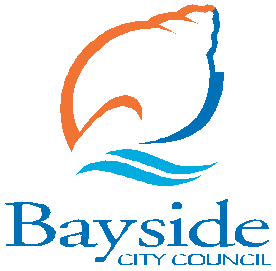 4283LocationTimesJanFebMarAprMayJunJulAugSepOctNovDecBeaumaris Community Centre90 Reserve RoadBeaumarisA.W Oliver Pavillion2 Little AvenueHampton EastBayside City Council76 Royal AvenueSandringhamWilliam Street Pavillion80 William StreetBrightonBayside City Council76 Royal AvenueSandringhamWednesday9am – 11amFriday9am – 11amMonday5.30pm – 7pmTuesday9am – 11amSaturday9am – 11am3121592779191324681812233121592711027144&1851417118&223121596&27791913244131610282112182668181223413161028